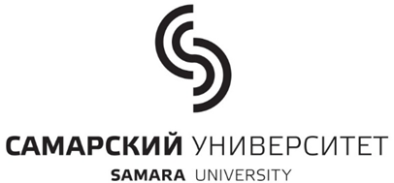 федеральное государственное автономное образовательное учреждение высшего образования «Самарский национальный исследовательский университетимени академика С.П. Королева»ЭКЗАМЕНАЦИОННАЯ ВЕДОМОСТЬ № _____________по защите выпускной квалификационной работы (ВКР)по основной профессиональной образовательной программе высшего образования _________________________________________________________________________________________(наименование ОПОП ВО)по направлению подготовки ________________________________________________________________(код и наименование направления подготовки)_________________________________________________________________________________________(наименование образовательного подразделения (института или факультета)Группа ___________________________________________________________________________________Председатель ГЭК ________________________________/_______________________/(подпись)				                (ИОФ)Секретарь ГЭК________________________________/_______________________/(подпись)					 (ИОФ)№Фамилия и инициалы№ зачетных книжекОценкаДата